TOUCHER 	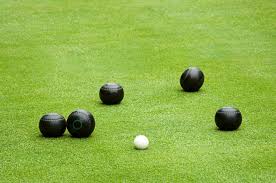 CENTURION BOWLS CLUBCENTURION ROLBALKLUBNUUSBRIEF / NEWSLETTERJANUARIE / JANUARY  2019www.centurion.bowls-club.co.za			   centurionbowls@gmail.comBewustelik of onbewustelik is ons denke ‘n kompas wat ons in ‘n sekere rigting stuur en dit maak ons die skeppers van ons eie realiteit. 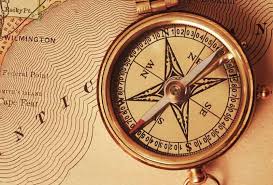 Kom ons sit skouer aan die wiel en help, waar ons kan, met ‘n positiewe gesindheid en bedagsaamheid, om die bestuur by te staan sodat hulle die wa in 2019 deur die drif kan trek.Voortaan sal die Toucher slegs kwartaalliks verskyn.++++++++++++++++++++++++++++++++++++++++++++++++++++++++++++++++++++Learn to live in the now: After all that is where life happens.<<<<<<<<<<<<<<<<<<<<<<<<<<<<<<<<<<<<<<<<<<<<<<<<<<<<<<<<<<<<<<<<<<<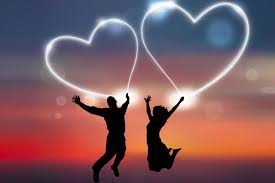  Februarie is die maand waarin ons liefde vir MEKAAR toon. Dis nie net ‘n mooi woord nie, dis ‘n daad. Wees geduldig met mekaar. Paulus sê ook: aanvaar mekaar, vergewe mekaar want die liefde hou nie boek van die kwaad nie en lewe in vrede met mekaar. ,,,,,,,,,,,,,,,,,,,,,,,,,,,,,,,,,,,,,,,,,,,,,,,,,,,,,,,,,,,,,,,,,,,,,,,,,,,,,,,,,,,,,,,,,,,,,,,,,,,,,,,,,,,,,,,,,,,,,,,,,,,,,,,,,,,,,,,,,,,,,,,,,,,,,,,, The whole worth of a kind deed lies in the love that inspires it. The Talmud……………………………………………………………………………………………………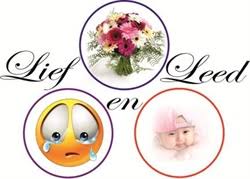 Ons ontvang genoeg genade vir elke dag.Ria Coetzee het haar vinger gebreek en sal vir ‘n tyd buite aksie wees.Theuns is weer terug in die hospitaal. Die rehabilitasie is maar 'n langsame proses.Louie Weber is besig om toetse te ondergaan. Dink asseblief aan Gladys, ons skoonmaker. Sy is nie gesond en het ‘n moeilike pad om te loop.Cathy het haar hand op 3 plekke gebreek………op die rolbalbaan!!Rina Meyer het haar arm gebreek en 'n oog operasie gehad .Joan Erasmus is tans in die hospital vir ondersoeke vir haar hart, en 'n moontlike hart operasie.Ons wens almal 'n spoedige herstel toe!!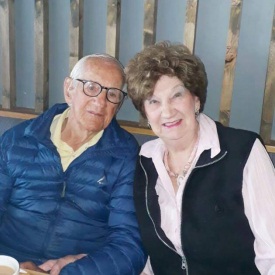 Dis met groot hartseer dat ons moes verneem van die afsterwe van een van ons mees senior lede van die klub. Oom Danie Bosch was steeds 'n aktiewe lid , wat op 90 jarige ouderdom steeds by die Veterane Mans op Woensdae  gespeel het. So het hy dan ook verlede jaar in Augustus nog deelgeneem aan die Veterane Gelote Driespan Kompetisie en saam met sy spanmaats as wenners geeindig!!Wim vd Waals was sy skipper, en het bevestig dat die wen te danke was aan sy 90 jarige tweede.Oom Danie het ook nog Woensdag oggend saam met Ted gespeel by die Veterane, en is die middag oorlede. Ons innige meegevoel aan tannie Lettie en gesin. 'n Ou GROTE het geval!!*****************************************************************************The heaviest thing you can carry is a grudge. D Wooldrige.^^^^^^^^^^^^^^^^^^^^^^^^^^^^^^^^^^^^^^^^^^^^^^^^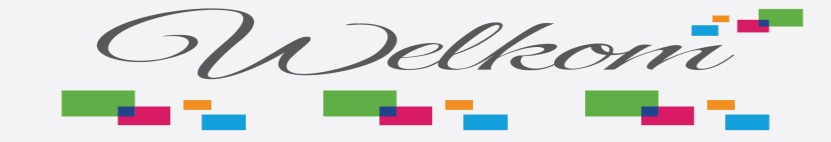 Nuwe LedeBaie welkom aan die volgende nuwe lid:Helgard BrinkSkakel sommer gou in by die klub se aktiwiteite en jy sal gou tuis voel.""""""""""""""""""""""""""""""""""""""""""""""""""""""""""""""""""""""""""""""""NOTES ON OBSERVATIONSWatching bowlers deliver the under mentioned on delivery is seen:There is very little consistency. Consistency is the basis of good play.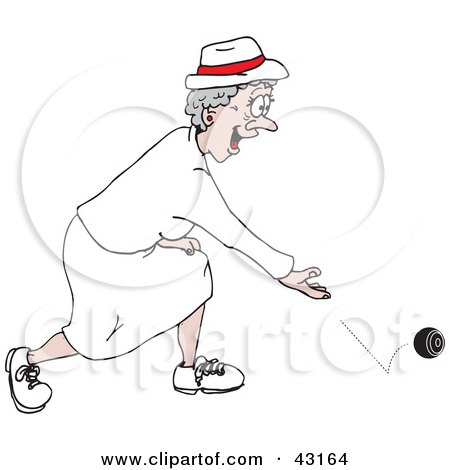 The delivery hand does not remain on the “target line”.The player does not watch the bowl end its run.Players, 2nd & 3rd, do not stand behind the mat to hear the skips instructions.Players stand behind the mat, whilst another is playing, and chat and talk, they are not concentrating on the game. ETIQUETTE. These problems can be fixed. If you think or feel you have a problem, approach one of the club coaches. If you listen to the coach and “practice” your problem will be solved.IT IS UP TO YOU.                                                                                      John Ralph<<<<<<<<<<<<<<<<<<<<<<<<<<<<<<<<<<<<<<<<<<<<<<<<<<<<<<<<<<<<<<<<<<Manners are like the zero in arithmetic; they may not be much in themselves, but they are capable of adding a great deal to the value of everything else.☺☺☺☺☺☺☺☺☺☺☺☺☺☺☺☺☺☺☺☺☺☺☺☺☺☺☺☺☺☺☺☺☺☺☺☺☺☺KERSETEDesember die 8 ste was ‘n spesiale dag op ons klub se sosiale kalender. As ‘n rolbalfamilie het ons in ontspanne atmosfeer gesellig saamgekuier en heerlik gesmul aan verskillende keurig voorbereide “Potjies” en ‘n soete verleiding agterna. Veral Florence se afvalpotjie was ‘n wenner. Hope dankies vir almal wat gehelp het om hierdie dag spesiaal te maak.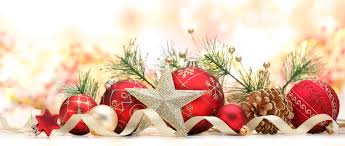 ♦♦♦♦♦♦♦♦♦♦♦♦♦♦♦♦♦♦♦♦♦♦♦♦♦♦♦♦♦♦♦♦♦♦♦♦♦♦♦♦♦♦♦♦♦♦♦♦♦♦♦♦♦♦♦♦♦♦♦♦♦♦♦♦♦♦♦♦♦♦♦♦♦♦♦♦♦♦♦♦♦♦♦Not all who know their minds know their hearts as well.♣♣♣♣♣♣♣♣♣♣♣♣♣♣♣♣♣♣♣♣♣♣♣♣♣♣♣♣♣♣♣♣♣♣♣♣♣♣♣♣♣♣♣♣♣♣♣♣♣♣♣♣♣♣♣♣♣♣♣♣♣♣♣♣Nuus vanaf die BANEOns bane is bietjie swaar op die oomblik maar lyk goed en dis ‘n plesier om te rol. Ons sê baie dankie aan Dup en ook ‘n spesiale dankie aan Koos en Gert vir hulle hulp met die spuit vir die miere. Onthou om nie jou vingers te lek………Dankie Gert vir die merk van die bane…ons voel sommer spesiaal. Onthou asseblief ook om die mat nie elke keer op dieselfde posisie te plaas nie. Die matte is plasiek/rubber en in die hitte beskadig dit die gras. Verander maar die lengte gedurig.♠♠♠♠♠♠♠♠♠♠♠♠♠♠♠♠♠♠♠♠♠♠♠♠♠♠♠♠♠♠♠♠♠♠♠♠♠♠♠♠♠♠♠♠♠♠♠♠♠♠♠♠♠♠♠♠♠♠♠♠♠♠♠♠♠♠♠♠♠♠♠♠♠♠♠♠♠♠♠There is one law that applies to everything in life: Sincerity•••••••••••••••••••••••••••••••••••••••••••••••••••••••••••••••••••••BAANFOOIE soos deur BGN vasgestel:Weeksdae   R10- per persoon Naweek:     R15- per person .Ook van toepassing by BGN wedstryde.◘◘◘◘◘◘◘◘◘◘◘◘◘◘◘◘◘◘◘◘◘◘◘◘◘◘◘◘◘◘◘◘◘◘◘◘◘◘◘◘◘◘◘◘◘◘◘◘◘◘◘◘◘◘◘◘◘◘◘◘◘◘◘◘◘◘◘◘◘◘Liga Begin op 27 Januarie en eindig op 13 April. Geniet die kompetisies en maak Centurion trots.Weens die feit dat daar ook ligaspanne (10 bane) by ons bane speel, verskuif die sosiale spel na Saterdae oggende om 09h00, ( Skyfies in om 08:30) vir die duur van die liga.!!!! !!!! !!!! !!!! !!!! !!!! !!!! !!!! !!!! !!!! !!!! !!!! !!!! !!!! !!!! !!!! !!!! !!!! !!!! !!!! !!!! !!!! !!!! !!!! !!!! !!!! !!!! !!!! !!!! !!!! !!Winning isn’t everything, but it beats anything that comes in second-------------------------------------------------------------------------------------------------------------------------------Twilight Pairs:Word gespeel vanaf 17 Januarie tot 28 Februarie.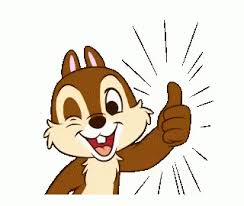 Baie dankie aan Dawie Hanekom vir reël van die toernooi. Dawie jy het jou uitstekend van jou taak gekwyt met die puik vooraf reëlings.&&&&&&&&&&&&&&&&&&&&&&&&&&&&&&&&&&&&&&&&&&&&&&&&&&&&&&&&&&A meaningful life is not being rich, being popular, being highly educated or being perfect. It is being real. Being humble, being able to share ourselves and touch the lives of others. It is only then that we could have a full, happy and contented life.$$$$$$$$$$$$$$$$$$$$$$$$$$$$$$$$$$$$$$$$$$$$$$$$$$$$$$$$$$$$$Verjaarsdae vir Januarie.2     Gerhard Brink3     Francis Slabber6     Priscilla Lamprecht9     Elize Bruwer						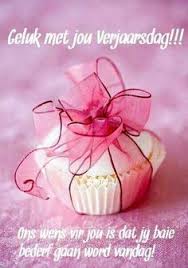 10   Anne Hide10   Theo De la Rey14   Rita v d Vyver16   Kas Landman17   Hermien Velleman18   Theuns Prinsloo19   Rob du Preez19   Dirkie Heese24   Dawie Beytell27   Mari Flint 27   Rina Meyer29   Dick RabieVerjaarsdae in Februarie1   Rona Viljoen5   Danny De Lang9   Herman Engelbrecht17  Francois Ferreira19  Marsha Greyling20  Ann v d Veen20  Eugene van Rensburg24  Isa Theron25  Estelle De Beer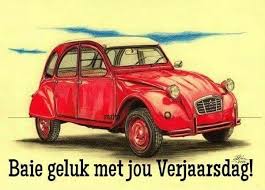 26  Magriet RabieVerjaarsdae in Maart1. Judy Ralph1 Joan Churh3 Dennis Clausen				10 Bosman Olivier				12 Martie Wepener 19 Andre Strydom21 Louise Graham 24 Fatsi van Sittert28 Albie Venter31 Louwtjie du PlessisVerjaarsdae in April2  Ben Bonthuysen & Herman du Plessis6  Eric Oosthuizen & Alletta Myburgh7  Lizzie Robinson9  Sakkie van Zyl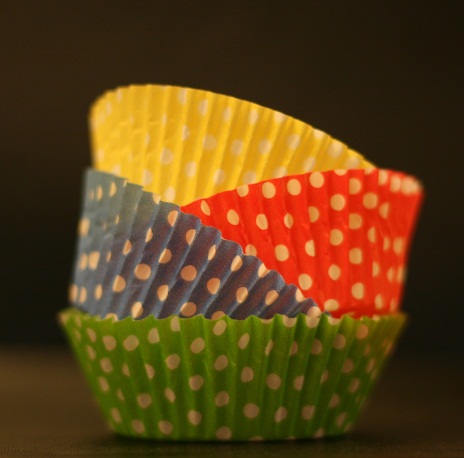 10 Hendrina Haupt					12 Petru Gough 14 Robina Anderson17 Thea Opperman19 Louise Zondagh21 Hannes Botha23 Elsabé Heyns26 Hans Greyling29 Matie Stander30 Marie Strydom & Sophie GeorgeAan almal, baie geluk, mag goeie rolbal en seënwense, in oorvloed, julle deel wees hierdie jaar.  	TEEDIENS: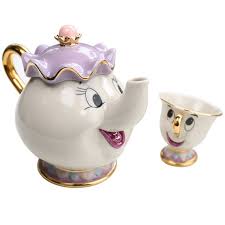 Indien jy nie jou teebeurt of baandiens kan waarneem, reël asseblief met iemand om dit vir jou te doen en stel die sameroeper/-ster in kennis.Januarie Sameroepster: Alletta Myburgh: 073 619 6426Rona Viljoen, Yvonne Odendaal, Joan ErasmusFebruarie  Sameroepster; Anita Beukes: 083 494 4282Lizzie Robinson, Freda Cloete, Karien Roos, Petru GoughMaartSameroepster: Isa Theron 082 568 2926Dalene Taljaard, Rene v d Merwe, Rita v d Vyver, Elize v RensburgApril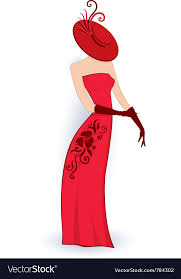 Sameroepster:  Annie Marais:  082 784 3750Priscilla Lamprecht, Elsabé Heyns, Elize BruwerBe a girl with a mind, a woman with attitude and a lady with class.♀♀♀♀♀♀♀♀♀♀♀♀♀♀♀♀♀♀♀♀♀♀♀♀♀♀♀♀♀♀♀♀♀♀♀♀♀♀♀♀♀♀♀♀♀♀♀♀♀♀♀♀♀♀♀♀		BAANDIENS: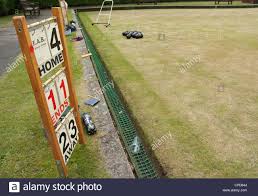 Januarie. Sameroeper: Flip Mattheus 082 3453017Tian Pietersen, Johan Coetzee, Sakkie van ZylFebruarie: Sameroeper; Gert cloete 072 020 6388Gert Goosen, Ben Bonthuysen, Terry StewartMaartSameroeper: Johan Meaker 076 054 5851Piet Schutte, Daan Taljaard, Pierre vd Merwe, Francois TullekenAprilSameroeper: Wim vd Waals: 082 821 1958Frans Human, Johan Lamprecht, Mike Heyns♂♂♂♂♂♂♂♂♂♂♂♂♂♂♂♂♂♂♂♂♂♂♂♂♂♂♂♂♂♂♂♂♂♂♂♂♂♂♂♂♂♂♂♂♂♂♂♂♂♂♂♂♂♂♂♂Praise Loudly. Blame softly♫♫♫♫♫♫♫♫♫♫♫♫♫♫♫♫♫♫♫♫♫♫♫♫♫♫♫♫♫♫♫♫♫♫♫♫♫♫♫♫♫♫♫♫♫♫♫♫♫♫♫♫♫♫♫♫♫♫♫♫♫♫♫♫♫♫♫♫♫♫♫♫♫♫♫♫♫♫♫♫♫♫♫♫Van Waar Gehasi?Dawid Hanekom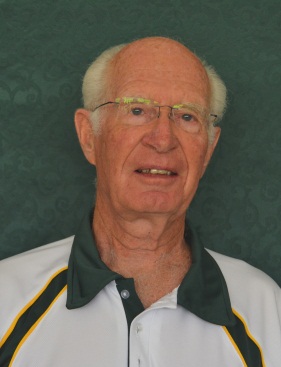 In die dorre Noord-Kaap, op ‘n klein plekkie, Kuruman, aanskou hy op 24 Oktober 1940 sy eerste lewenslig, waar hy ook in 1958 aan die Hoërskool Kalahari, matrikuleer.Pretoria bied ‘n heenkome waar hy by die destydse Dept van Onderwys, Kuns en Wetenskap (Dep OKW) begin werk. Bsc (Fisika, Toegepaste Wiskunde en Wiskunde) na-uurs by Tukkies laat hom gou besef dat dit miskien nie die regte rigting is nie en kies hy koers in ‘n finansiële rigting wat hy dan, na ‘n onderbreking vir Diensplig, in 1964 voltooi. In 1971 kwalifiseer hy as O en M (Werkstudie) beampte. Verskeie kort kursusse oor die hele spektrum van Informasie Tegnologie volg. Gedurende 1983 die Bestuursontwikkelings Program by Tuks se Bestuurskool en in 1987 die Gevorderde Projekbestuurskursus. Hy was ook bevoorreg om gedurende 1992, as burgerlike, die Gesamentlike Stafdienskursus (Strategiese Bestuur) by die SA Verdedigingskollege by te woon.By Dep OWK begin hy in die finansiële afdeling en beland later in die Dataverwerkingsafdeling waar hy sy tande op ponskaart en tabuleerders slyp. Dit is dan ook waar sy belangstelling in rekenaars begin het. Na ‘n verkorte wittebrood begin hy in Jan 1965 met sy eerste rekenaar programmerings kursus by IBM. Vir Dep OWK primêr betrokke by ontwikkeling van die finansiële stelsels en nasionale eksamens. In 1967 bevorder na Dep Bantoe Administrasie waar hy betrokke raak by die destydse bewysboekstelsel -  ‘n voorbereidende fase met die oog op oorplasing na Dep Binnelandse sake vir die ontwikkeling van die “Bewysboek Stelsel” vir blankes! (ID boekie). Op eie versoek kry hy in Okt 1968 ‘n oorplasing na die Rekenaar afdeling van die SA Weermag (SAW). Deel van ‘n span wat die eerste gerekenariseerde Logistieke stelsel vir die SAW ontwikkel en word in 1970 aangestel as Bevelvoerder van die Rekenaar sentrum in Simonstad. Hier moes hy omsien na die bou van die sentrum (in die Admiraal se groentetuin !!!) en die implementering van die eerste fase van die logistieke stelsel.In 1971 terug na Pretoria om ‘n Stelselsontleding afdeling te begin en te bedryf. In dieselfde jaar deel van ‘n multi dissiplinêre projekspan, ten doel om ‘n geintegreerde personeelbestuurstelsel vir die SAW te ontwikkel. Is dan ook dieselfde jaar op ‘n studie toer in Europa om te bepaal watter  Databasis Bestuurstelsel geskik is vir die SAW. Sy aanbeveling is ge-implementeer en word vandag nog gebruik. Tydens hierdie toer was hy ook bevoorreg om ‘n ses weke kursus by die RAF te doen.Met die eskalerende bedreiging op die SWA grens het die SA Leër noodsaaklike steun benodig – veral met die mobiliseer en ontplooing van troepe. Hy is in 1975 na die SA Leër afgedeel waar hy behulpsaam was met die bedryf van ‘n eenheid - DISA!. Die eenheid se kenteken was ‘n kameel – simbolies van ‘n mengsel van uiteenlopende dissiplines (Tenkdrywer, matroos, akademici ens). Ongeveer 200 vrywillige Burgermag lede is hier saamgevoeg – saamgestel uit hoofsaaklik operasionele navorsing- en rekenaarwetenskaplikes by die plaaslike Universiteite en uit die Informasie Tegnolgie industrie. Meer as 250 nasionale dienspligtiges - medies ongeskik vir operasionele aanwending – is opgelei om datavaslegging te doen. Na ‘n twee weke kursus by die Seinskool op Heidelberg kon hierdie troepe tik! Voeg hierby ‘n vroeë naweekpas indien die week se werk afgehandel is en dit is ‘n wenresep! Hy beskou hierdie ervaring nog steed as die mees stimulerende en interressante omgewing waarin hy ooit gewerk het.Die wapen verbod teen die SAW was ook tov Informasie tegnologie (IT) en het tot gevolg gehad dat ‘n maatskappy, Infoplan, in die Krygkor groep, in 1978 gevestig is. Infoplan sou voortaan al die IT behoeftes van die SAW, Krygkor en sy filiale hanteer en is gesien as ‘n meganisme om die IT verbod te omseil. In 1978 is hy na Infoplan oorgeplaas waar hy verantwoordelik was vir al die administratiewe stelsels van die SAW (Logistiek, Personeel, Finansies en Medies). Na ongeveer een jaar word hy bevorder tot Afdelingsbestuurder van die nuut te stigte  Afdeling Interne Beheer met opdrag om ‘n rekenaar oudit afdeling te vestig. Sy portefeulje behels rekenaar sekerheid (fisies, personeel en data), die vestiging van ‘n rekenaar oudit funksie, standaarde en gehalteversekering. Met die hulp en ondersteuning van RAU (nou JHB Universiteit) en Universiteit Stellenbosch se rekenaarwetenskap- en operasionele navorsings departemente is baanbrekerswerk op hierdie gebied in die RSA gedoen.Na die vestiging van die genoemde afdeling is hy in 1981 weer terug na sy geliefde gebied waar hy verantwoordelikheid aanvaar vir die ontwikkeling en instandhouding van al die SAW se rekenaarstelsels. In April 1994 word hy Hoofbestuurder, Bedryf (COO) totdat hy in Oktober 1998 uit diens tree.Met die val van die Berlynse muur was die skrif aan die muur dat die “duisend jarige vrede” die begin is van die inkrimping van die SAW se funksie en begroting. Infoplan het gaan kers opsteek by veral Singapoer. Die aanbeveling dat Infoplan ontbind en by ‘n nuut te stigte staatsagentskap, SITA, inkorporeer word, word aanvaar. Verdere aanbevelings was dat die IT funksies van al die staatsdepartemente oorgeneem word.  Hierdie bestel was nie in sy kraal nie en op sy versoek, keur die Direksie sy aftrede met pakket goed. Hierna is hy op vryskut basis deur Quality Engineering Systems (QES) as Projekbestuurder gekontrakteur om onder meer ISO 9000 akkreditasie vir die Padongelukke fonds (POF) te verkry.Na sy aftrede het hy meer tyd aan sy houtwerk stokperdjie bestee en het sy kinders se projekte hom goed besig gehou! Op uitdaging van sy oudste seun het hy begin fietsry en het hy naas verskeie 100km plus wedrenne plaaslik ook twee keer die Argus fietswedren gery.In 2010 sleep Daan Opperman hom saam na die Zwartkop Rolbalbaan waar hy dan ook aansluit en deur Jas Collen afgerig is. Sy rolbal prestasies is nou nie iets om aan die klok te hang nie. In 2011 is hy naaswenner van die Beginnerstoernooi wat deur Zwartkop aangebied is. Hy het in die uitspeel wedstryd teen Wim vd Waals verloor. Gedurende 2012 word hy deel van die Klub se Bestuurskomitee met portefeulje Kommunikasie om met die vetrek van die vorige sekretaresse in 2014, as Sekretaris van die Klub oor te neem – tot Junie 2016 toe die Klub sluit.In hierdie jaar sluit hy by Centurion Rolbalklub aan en is hy vanaf  2017 op die Bestuurskomitee geko-öpteer met opdrag om kommunikasie infrastrukture te vestig en te bedryf.In Des 1964 is hy getroud met Annatjie (nee Morgenrood) en geseën met vier kinders - twee seuns en twee dogters. Die trotse oupa van ses kleinseuns. Annatjie het die gesin, na bykans 54 jaar, in Mei verlede jaar ontval en hulle probeer die beste van die saak maak. Hy het groot waardering vir die lede van die Klub wat hierdie situsie soveel makliker gemaak het met hulle empatie en meelewing.Hy geniet dit by die klub en glo, dat met die huidige Bestuurspan in die stoel, die Klub nog groot hoogtepunte gaan bereik. Intussen is hy baie gefrustreerd met sy gehalte spel en rig daagliks die uitdaging aan homself om dit te verbeter.		DIE EINDE